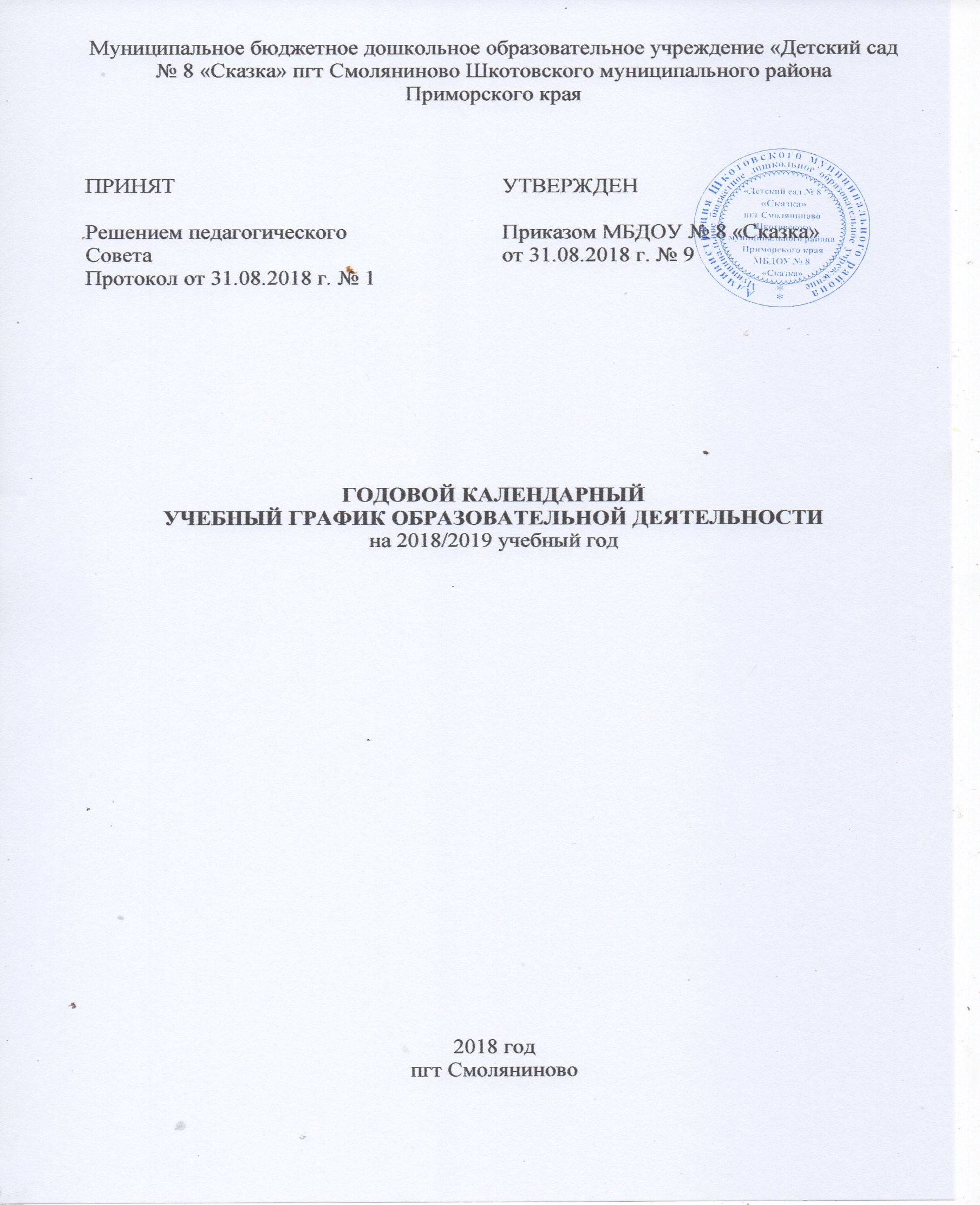 Пояснительная запискаГодовой календарный учебный график является локальным нормативным документом, регламентирующим общие требования к организации образовательного процесса в 2018/2019 учебном году в муниципальном бюджетном дошкольном образовательном учреждении «Детский сад № 8 «Сказка» пгт Смоляниново Шкотовского муниципального района Приморского края. Разработанный в соответствии с действующими правовыми и нормативными документами системы образования: - Закон «Об образовании в Российской Федерации» № 273 ФЗ от
29.12.2012 г.;- Федеральный государственный образовательный стандарт
дошкольного образования» Приказ Минобрнауки России от 17.10.2013 N
1155;- постановление Главного государственного санитарного врача
Российской Федерации от 15.05.2013 №26 «Об утверждении СанПиН
2.4.1.3049-13 «Санитарно-эпидемиологические требования к условиям
содержанию и организации режима работы дошкольных образовательных
организаций» с изменениями 2015 года;- Устав МБДОУ № 8 «Сказка». Содержание годового календарного учебного графика включает в себя: - режим работы МБДОУ; - продолжительность учебного года; - количество недель в учебном году; - сроки проведения каникул; - перечень проводимых праздников для воспитанников; -сроки проведения мониторинга достижения детьми планируемых результатов освоения основной программы дошкольного образования; Годовой календарный учебный график учитывает в полном объёме возрастные психофизические особенности воспитанников и отвечает требованиям охраны их жизни и здоровья.Режим работы МБДОУ.Десять с половиной часов (с 07.30 до 18.00), рабочая неделя состоит из 5 дней, суббота, воскресение и государственные праздники – выходные. Согласно статье 112 Трудового Кодекса Российской Федерации, а также Постановления Правительства РФ от 14.1.10.2017г № 1250 «О переносе выходных дней в 2018г», в годовом календарном учебном графике учтены нерабочие (выходные и праздничные) дни. Продолжительность учебного года составляет 36 недель (1 и 2 полугодия) без учёта каникулярного времени. Проведение мониторинга достижения детьми планируемых результатов освоения основной программы дошкольного образования предусматривает организацию первичного и итогового мониторинга. Обследование проводится в режиме работы МБДОУ, без специально отведённого для него времени, посредством бесед, наблюдений, индивидуальной работы с детьми. Праздники для воспитанников в течение учебного года планируются в соответствии с годовым планом работы МБДОУ на учебный год. Организация каникулярного отдыха в детском саду (середина учебного года, летний период) имеет свою специфику и определяется задачами воспитания в дошкольном учреждении. Воспитательно – образовательная работа в летний оздоровительный период планируется в соответствии Планом работы на летний период, тематическим планированием дней и недель, а также с учётом климатических условий. Годовой календарный учебный график отражает планирование массовых мероприятий для воспитанников, проводимых летом. Годовой календарный учебный график обсуждается и принимается Педагогическим советом № 1 и утверждается приказом заведующего ДОУ до начала учебного года. Все изменения, вносимые ДОУ в годовой календарный учебный график, утверждаются приказом МБДОУ и доводятся до всех участников образовательного процесса. Организация образовательного процессаСписок используемой литературы1. Закон «Об образовании в Российской Федерации» № 273 ФЗ от
29.12.2012 г.2. Федеральный государственный образовательный стандарт
дошкольного образования» Приказ Минобрнауки России от 17.10.2013 N
1155.3. Постановление Главного государственного санитарного врача
Российской Федерации от 15.05.2013 №26 «Об утверждении СанПиН
2.4.1.3049-13 «Санитарно-эпидемиологические требования к условиям
содержанию и организации режима работы дошкольных образовательных
организаций» с изменениями 2015 года.3. Устав МБДОУ № 8 «Сказка» пгт Смоляниново. 1. Режим работы учреждения1. Режим работы учреждения1. Режим работы учреждения1. Режим работы учрежденияПродолжительность учебной недели Продолжительность учебной недели 5 дней (с понедельника по пятницу) 5 дней (с понедельника по пятницу) Время работы возрастных групп Время работы возрастных групп 10,5 часов в день (с 07.30 до 18.00 часов) 10,5 часов в день (с 07.30 до 18.00 часов) Нерабочие дни Нерабочие дни Суббота, воскресенье. Праздничные дни Суббота, воскресенье. Праздничные дни 2. Продолжительность учебного года 2. Продолжительность учебного года 2. Продолжительность учебного года 2. Продолжительность учебного года Учебный год с 03.09.2018г. по 24.05.2019г. с 03.09.2018г. по 24.05.2019г. 36 недель I полугодие с 03.09.2018г. по 29.12.2018г. с 03.09.2018г. по 29.12.2018г. 16 недель II полугодие с 09.01.2017г. по 31.05.2018г. с 09.01.2017г. по 31.05.2018г. 20 недель 3. Мероприятия, проводимые в рамках образовательного процесса 3. Мероприятия, проводимые в рамках образовательного процесса 3. Мероприятия, проводимые в рамках образовательного процесса 3. Мероприятия, проводимые в рамках образовательного процесса 3.1. Мониторинг достижения детьми планируемых результатов освоения основной общеобразовательной программы дошкольного образования: 3.1. Мониторинг достижения детьми планируемых результатов освоения основной общеобразовательной программы дошкольного образования: 3.1. Мониторинг достижения детьми планируемых результатов освоения основной общеобразовательной программы дошкольного образования: 3.1. Мониторинг достижения детьми планируемых результатов освоения основной общеобразовательной программы дошкольного образования: Наименование Сроки Сроки Количество й Первичный мониторинг 24.09.2018 г - 28.09.2018 г. 24.09.2018 г - 28.09.2018 г. 5 дней Итоговый мониторинг 29.04.2019 г. - 03.05.2019 г. 29.04.2019 г. - 03.05.2019 г. 5 дней3.2. Праздники для воспитанников 3.2. Праздники для воспитанников 3.2. Праздники для воспитанников 3.2. Праздники для воспитанников Наименование Наименование Сроки/ даты Сроки/ даты День Знаний День Знаний 03.09.2018г. 03.09.2018г. Праздник Осени (по возрастным группам) Праздник Осени (по возрастным группам) с 15.10.2018г. по 19.10.2018г. с 15.10.2018г. по 19.10.2018г. Новогодние утренники (по возрастным группам) Новогодние утренники (по возрастным группам) с 24.12.2018г. по 28.12.2018г. с 24.12.2018г. по 28.12.2018г. День Защитника Отечества День Защитника Отечества 22.02.2019г. 22.02.2019г. Масленица Масленица 05.03.2019г. 05.03.2019г. Международный женский день Международный женский день С 05.03.2019г. по 07.03.2018г С 05.03.2019г. по 07.03.2018г День смеха День смеха 01.05.2019г. 01.05.2019г. День Космонавтики День Космонавтики 12.04.2019г. 12.04.2019г. День Земли День Земли 22.04.2019г. 22.04.2019г. День Победы День Победы 08.05.2019г. 08.05.2019г. День защиты детей День защиты детей 03.06.2019г. 03.06.2019г. День России День России 12.06.2019г. 12.06.2019г. 4. Каникулярное время, праздничные (нерабочие) дни 4. Каникулярное время, праздничные (нерабочие) дни 4. Каникулярное время, праздничные (нерабочие) дни 4. Каникулярное время, праздничные (нерабочие) дни 4.1. Каникулы 4.1. Каникулы 4.1. Каникулы 4.1. Каникулы Сроки/даты Сроки/даты Количество каникулярных недель/ праздничных дней Количество каникулярных недель/ праздничных дней Зимние каникулы 24.12.2018 г. – 09.01.2019г. 24.12.2018 г. – 09.01.2019г. 16 дней Летние каникулы 01.06.2019г. – 31.08.2019г. 01.06.2019г. – 31.08.2019г. 92 дня 4.2. Праздничные дни 4.2. Праздничные дни 4.2. Праздничные дни 4.2. Праздничные дни День народного единства День народного единства 04.11.2018г. 04.11.2018г. День Защитника Отечества День Защитника Отечества 23.02.2019г 23.02.2019г Международный женский день Международный женский день 08.03.2019г 08.03.2019г Праздник весны и труда Праздник весны и труда 01.05.2019г 01.05.2019г День Победы в ВОВ День Победы в ВОВ 09.05.2019г 09.05.2019г День России День России 12.06.2019г 12.06.2019г 